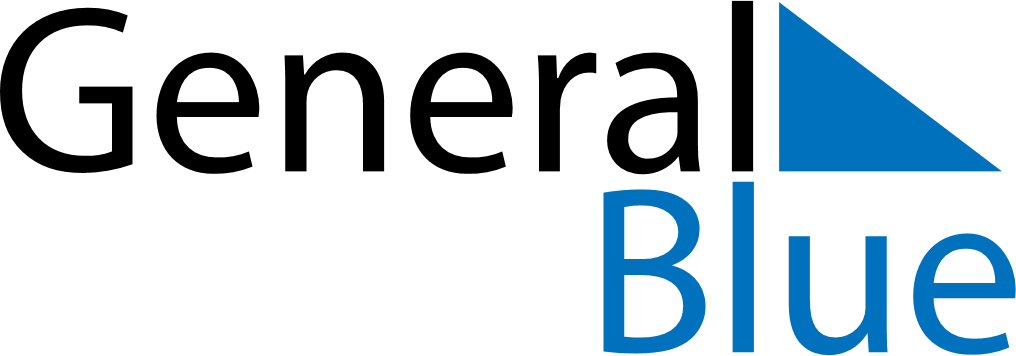 January 2024January 2024January 2024January 2024January 2024January 2024North Ward, Queensland, AustraliaNorth Ward, Queensland, AustraliaNorth Ward, Queensland, AustraliaNorth Ward, Queensland, AustraliaNorth Ward, Queensland, AustraliaNorth Ward, Queensland, AustraliaSunday Monday Tuesday Wednesday Thursday Friday Saturday 1 2 3 4 5 6 Sunrise: 5:37 AM Sunset: 6:53 PM Daylight: 13 hours and 16 minutes. Sunrise: 5:38 AM Sunset: 6:54 PM Daylight: 13 hours and 15 minutes. Sunrise: 5:38 AM Sunset: 6:54 PM Daylight: 13 hours and 15 minutes. Sunrise: 5:39 AM Sunset: 6:54 PM Daylight: 13 hours and 15 minutes. Sunrise: 5:40 AM Sunset: 6:55 PM Daylight: 13 hours and 14 minutes. Sunrise: 5:40 AM Sunset: 6:55 PM Daylight: 13 hours and 14 minutes. 7 8 9 10 11 12 13 Sunrise: 5:41 AM Sunset: 6:55 PM Daylight: 13 hours and 14 minutes. Sunrise: 5:42 AM Sunset: 6:55 PM Daylight: 13 hours and 13 minutes. Sunrise: 5:42 AM Sunset: 6:56 PM Daylight: 13 hours and 13 minutes. Sunrise: 5:43 AM Sunset: 6:56 PM Daylight: 13 hours and 12 minutes. Sunrise: 5:44 AM Sunset: 6:56 PM Daylight: 13 hours and 12 minutes. Sunrise: 5:44 AM Sunset: 6:56 PM Daylight: 13 hours and 11 minutes. Sunrise: 5:45 AM Sunset: 6:56 PM Daylight: 13 hours and 11 minutes. 14 15 16 17 18 19 20 Sunrise: 5:46 AM Sunset: 6:56 PM Daylight: 13 hours and 10 minutes. Sunrise: 5:46 AM Sunset: 6:56 PM Daylight: 13 hours and 10 minutes. Sunrise: 5:47 AM Sunset: 6:56 PM Daylight: 13 hours and 9 minutes. Sunrise: 5:48 AM Sunset: 6:56 PM Daylight: 13 hours and 8 minutes. Sunrise: 5:48 AM Sunset: 6:56 PM Daylight: 13 hours and 8 minutes. Sunrise: 5:49 AM Sunset: 6:56 PM Daylight: 13 hours and 7 minutes. Sunrise: 5:50 AM Sunset: 6:56 PM Daylight: 13 hours and 6 minutes. 21 22 23 24 25 26 27 Sunrise: 5:50 AM Sunset: 6:56 PM Daylight: 13 hours and 6 minutes. Sunrise: 5:51 AM Sunset: 6:56 PM Daylight: 13 hours and 5 minutes. Sunrise: 5:51 AM Sunset: 6:56 PM Daylight: 13 hours and 4 minutes. Sunrise: 5:52 AM Sunset: 6:56 PM Daylight: 13 hours and 3 minutes. Sunrise: 5:53 AM Sunset: 6:56 PM Daylight: 13 hours and 3 minutes. Sunrise: 5:53 AM Sunset: 6:56 PM Daylight: 13 hours and 2 minutes. Sunrise: 5:54 AM Sunset: 6:56 PM Daylight: 13 hours and 1 minute. 28 29 30 31 Sunrise: 5:55 AM Sunset: 6:55 PM Daylight: 13 hours and 0 minutes. Sunrise: 5:55 AM Sunset: 6:55 PM Daylight: 12 hours and 59 minutes. Sunrise: 5:56 AM Sunset: 6:55 PM Daylight: 12 hours and 59 minutes. Sunrise: 5:56 AM Sunset: 6:55 PM Daylight: 12 hours and 58 minutes. 